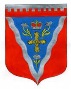 Совет депутатовмуниципального образования Ромашкинское сельское поселениемуниципального образования Приозерский муниципальный район Ленинградской областиР Е Ш Е Н И Еот 12  апреля 2018 года						                                             № 149«Об утверждении Правил по размещению информационных  конструкций на территории муниципального образования Ромашкинское сельское поселение»В соответствии с требованиями Федерального закона от  06 октября 2003 года № 131-ФЗ «Об общих принципах организации местного самоуправления в Российской Федерации», Правилами благоустройства территории муниципального образования Ромашкинское сельское поселение МО Приозерский муниципальный район Ленинградской области, утвержденными решением Советом  депутатов  МО  Ромашкинское  сельское   поселение  от  31 мая 2017 года № 113, Совет депутатов муниципального образования Ромашкинское сельское поселение РЕШИЛ:1. Утвердить Правила по размещению информационных конструкций на территории муниципального образования Ромашкинское сельское поселение, согласно Приложения.2.  Настоящее решение вступает в силу со дня его принятия. 3.  Решение подлежит размещению на официальном сайте муниципального образования Ромашкинское сельское поселение муниципального образования Приозерский муниципальный район Ленинградской области www.ромашкинское.рф., а также  опубликованию в СМИ.Глава муниципального образования                                                                                  Т.Н. Блюм Исп.: Руденко И.М.тел. 8(813-79) 99-515Разослано: дело-2, прокуратура-1, редакция газеты -1, администратор сайта-1Приложение к решению Совета депутатовмуниципального образованияРомашкинское сельское поселениемуниципального образованияПриозерский муниципальный районЛенинградской областиот  12 апреля 2018 года № 149ПРАВИЛА по размещению информационных конструкций на территории муниципального образования Ромашкинское сельское поселениеСтатья 1. Общие положения1.1. Настоящие Правила по размещению информационных конструкций на территории муниципального образования Ромашкинское сельское поселение разработаны в целях обеспечения порядка и сохранения внешнего архитектурного облика сложившейся застройки и более полного информирования жителей на территории муниципального образования Ромашкинское сельское поселение.Объектами информации являются конструкции, установленные на территории поселений в целях ориентирования и справочного обслуживания жителей и гостей при перемещении по территории муниципального образования, информирования населения о событиях, работе органов исполнительной власти, предприятий обслуживающих население.1.2. К информационным конструкциям (не рекламного характера) относятся вывески, указатели.Вывеска - плоская табличка (пластиковая или металлическая) с рисунком или надписью для вывешивания на стене здания снаружи.Указатель - конструкция для постоянного или временного размещения с целью маршрутизации конечных пунктов следования или обозначения объектов.1.3. Во всех населённых пунктах муниципального образования Ромашкинское сельское поселение должны быть оборудованы стационарные информационные конструкции, для информирования жителей о работе органов местного самоуправления, администрации, предприятий обслуживающих население.Статья 2. Информационные конструкции для размещения, которых не требуется согласование2.1. Не требуется оформление разрешительной документации на установку и эксплуатацию объектов информации для следующих информационных конструкций:- вывески органов государственной власти;- стенды (информационные конструкции) с информацией о проведении строительных, дорожных, аварийных и других видов работ, распространяемой в целях безопасности и информирования населения;- праздничное оформление, размещаемое по тематическим планам в соответствии с нормативными актами органов местного самоуправления.Статья 3. Требования по размещению информационных вывесок и указателей в населенных пунктах (далее конструкции)3.1. Запрещается размещение вывесок и указателей, кроме указанных в статье 2 настоящих Правил, без согласования с администрацией муниципального образования Ромашкинское сельское поселение на всей территории муниципального образования Ромашкинское сельское поселение 3.2. Согласование размещения выше указанных конструкций осуществляется заместителем главы администрации по вопросам жилищно-коммунального хозяйства и благоустройства администрации МО Ромашкинское сельское поселение.3.3. Для согласования размещения указанных выше конструкций необходимо представить в администрацию МО Ромашкинское сельское поселение:3.3.1. Для юридических лиц: - свидетельство о регистрации;- заявление (в произвольной форме) на получение разрешения на размещение конструкции;- доверенность на право представлять документы, решения общего собрания (или согласия собственника здания) собственников помещений здания или многоквартирного дома на размещение конструкции;- эскиз конструкции;- ситуационный план с указанием предполагаемого места размещения конструкции;- договор со специализированной организацией на изготовление конструкции.3.3.2. Для физических лиц: - документ, удостоверяющий личность;- заявление (в произвольной форме) на получение разрешения на размещение конструкции, - решения общего собрания (или согласия собственника здания) собственников помещений здания или многоквартирного дома на размещение конструкции её эскиз и схему размещения.3.4.  Предприятия и организации по обслуживанию населения в дополнение к вывеске после получения согласования, могут устанавливать информационные конструкции, предназначенные для размещения информации на русском языке о типе и профиле предприятия для ориентирования потребителей о местах осуществления розничной торговли и обслуживания населения.3.5. Информационная конструкция предприятия и организации по обслуживанию населения может быть установлена: -на фасаде здания, в котором расположено предприятие, - в пределах занимаемого помещения; - над входом в него.3.6. Установка конструкций на зданиях, являющихся объектами культурного наследия или выявленными объектами культурного наследия, не допускается.3.7.6. Представленные документы рассматриваются в течение 15 рабочих дней, после чего выдаётся разрешение на размещение или мотивированный отказ.Статья 4. Требования к текстам и изображениям на информационных конструкциях4.1. Надписи на объектах информационного оформления предприятий и организаций по обслуживанию населения выполняются на русском языке. Допускается установка на конструкциях декоративных элементов, а также словесных, графических обозначений или их комбинаций (на русском языке или в русской транслитерации), зарегистрированных в установленном порядке в качестве товарных знаков или знаков обслуживания. При этом владелец конструкции должен обладать правом на использование товарного знака или знака обслуживания, зарегистрированным в установленном законом порядке.4.2. Допускается использование в текстах информационного оформления предприятий и организаций по обслуживанию населения товарных знаков и знаков обслуживания в оригинальном написании (на иностранном языке) при условии их регистрации в установленном порядке на территории Российской Федерации при наличии у владельца конструкции исключительного права на использование товарного знака или знака обслуживания, а также коммерческого обозначения.Изображение таких декоративных элементов, товарных знаков и (или) знаков обслуживания не должно доминировать над информацией, размещенной в целях ориентирования потребителей. Высота шрифта товарного знака, выполненного в иностранной транслитерации, должна быть как минимум в два раза меньше по отношению к высоте основного шрифта русского текста, раскрывающего тип (профиль) деятельности предприятия.4.3. Недопустимо использование в текстах информационного оформления предприятий иностранных слов, выполненных в русской транслитерации (за исключением зарегистрированных товарных знаков и знаков обслуживания, исключительным правом на использование которых обладает владелец информационной конструкции), а при обозначении типа или профиля деятельности предприятия - сокращений и аббревиатур.Статья 5. Ответственность за нарушения правил по размещению информационных конструкций на территории муниципального образования Ромашкинское сельское поселениеЗа нарушение правил размещения информационных конструкций виновный несёт ответственность в соответствии с действующим законодательством.